Piézoélectricité et magnétostriction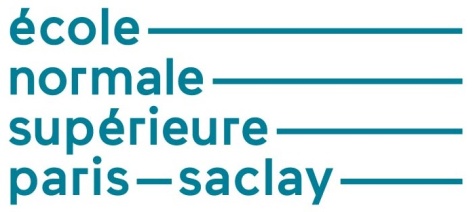 Les actionneurs électromagnétiques sont devenus indispensables dans notre vie quotidienne.  Les principaux éléments constitutifs de ces dispositifs sont les matériaux ferromagnétiques et diélectriques.Les matériaux ferromagnétiques ont la propriété de s’aimanter, c’est-à-dire de se comporter comme un aimant sous l’effet d’un champ magnétique. Ils permettent ainsi de canaliser les lignes de champ et de rendre le champ plus intense. De même les matériaux diélectriques ont la propriété de se polariser sous l’effet d’un champ électrique, c’est-à-dire faire apparaître des charges qui sont liées aux matériaux. Ces matériaux permettent ainsi de réaliser des éléments pour le stockage d’énergie (filtrage) c'est-à-dire des condensateurs et des inductances ou bien des actionneurs électromagnétiques où des éléments rigides se déplacent. Mais d’autres actionneurs comme ceux présentés dans la figure  font appel à un couplage intrinsèque au matériau lui donnant la faculté de se déformer réversiblement sous l’action d’un champ. Ces actionneurs permettent d’avoir de faible déplacement et de grands efforts.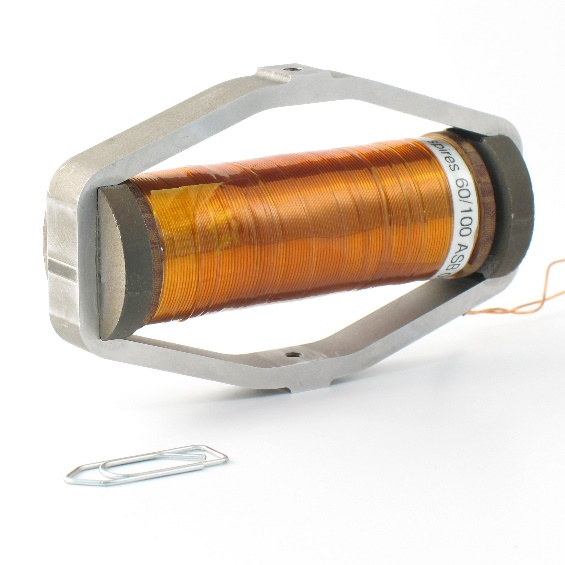 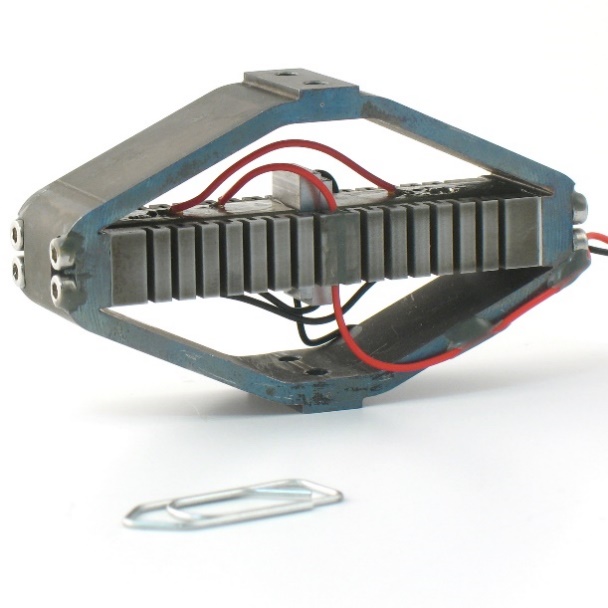 Figure  : Exemple d’actionneurs électromagnétiques basés sur le déformation d’un matériau,images CEDRAT TECHNOLOGIES [1]Cette ressource décrit les phénomènes de magnétostriction et d’électrostriction qui correspondent à une déformation de la matière sous l’application d’un champ magnétique ou électrique. En premier lieu sont présentés les outils de description de l’électromagnétisme de la matière, puis les outils de description de la déformation des matériaux que sont les tenseurs des contraintes et des déformations ; les phénomènes d’électrostriction et de magnétostriction sont alors exposés et des exemples d’applications sont proposés, en particulier le résonateur à quartz. 1 – IntroductionCertains matériaux diélectriques et magnétiques possèdent des propriétés particulières comme celle de se déformer sous l’effet d’un champ électrique ou magnétique (figure ).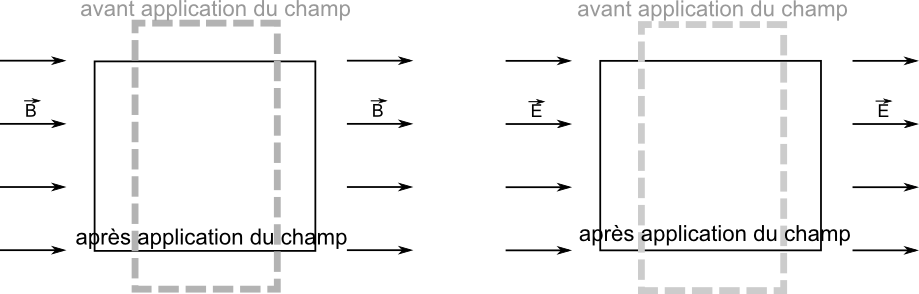 Figure  : Magnétostriction et électrostrictionBien que de faible amplitude, ces déformations peuvent parfois être nuisibles. Ainsi, la déformation de magnétostriction est l’une des sources du bruit émis par les machines électriques ou les transformateurs. Le champ magnétique varie et engendre des déformations qui génèrent du bruit. De même, les armatures des condensateurs ont tendance à se désolidariser des matériaux à cause des vibrations. Réciproquement, les contraintes mécaniques, imposées par les conditions de fonctionnement ou héritées des processus de fabrication, modifient les propriétés électriques ou magnétiques de ces matériaux ce qui a des conséquences sur les performances des dispositifs électromagnétiques. Quelques dates :La magnétostriction fut découverte par le physicien anglais Joule en 1842 en soumettant un barreau de fer à un champ magnétique. L’électrostriction fut quant à elle prédite et vérifiée par Jacques et Pierre Curie en 1881 sur un cristal de quartz. Le sonar fut la première application de l’électrostriction, suivie par la construction d’un résonateur à quartz, dispositif qui génère des tensions sinusoïdales d’une fréquence donnée. La première radio commerciale dont la fréquence est pilotée par un quartz apparaît en 1930. Ces résonateurs fonctionnaient à basse fréquence, de 10 à 100 kHz et peuvent maintenant atteindre des fréquences de 20 à 30 MHz. Des sonars fonctionnant avec les matériaux magnétostrictifs apparaissent durant la seconde guerre mondiale.2 – Etat et comportement du matériauLe comportement électromagnétique et mécanique des matériaux est décrit par les équations de Maxwell dans la matière et le formalisme du tenseur des contraintes et des déformations.2.1 – Modélisation de l’électromagnétisme dans la matièreLes phénomènes électromagnétiques dans la matière sont modélisés par les équations de Maxwell. On travaille en régime quasi-statique en présence de milieux possédant des propriétés magnétiques et électriques.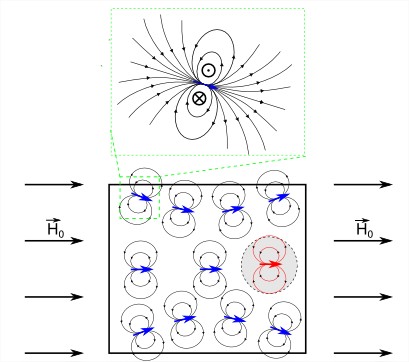 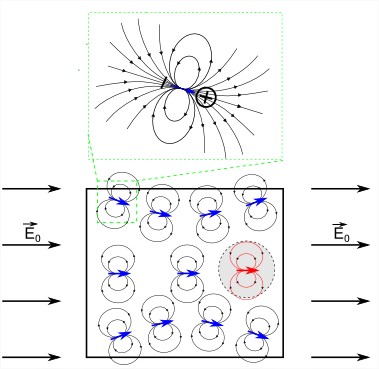 (a) Cas pour le champ magnétique 			(b) Cas pour le champ électriqueFigure  : Réaction du matériau à un champ électromagnétiqueSous l’effet d’un champ électrique, chaque volume élémentaire  du matériau se comporte comme un dipôle électrique de moment  (figure b, carré vert), où  est la densité volumique de moment dipolaire [C/m2]. Il en résulte une densité volumique de charge de polarisation  [C/m2] dont on peut montrer qu’elle vaut.De même sous l’effet d’un champ magnétique, le volume  se comporte comme un aimant modélisé par une spire élémentaire de courant (figure a, carré vert) de moment magnétique, où  est la densité volumique de moment magnétique [A/m]. Par conséquent, il apparaît des courants liés  [A/m] qui valent.Les équations de Maxwell dans la matière s’écrivent donc :On introduit  le champ d’excitation magnétique [A/m] et  le champ d’excitation électrique [C/m2] défini par  et  qui permettent d’exprimer les équations de Maxwell en fonction des seules charges et courants libres  et.On réécrit les équations de Maxwell dans la matière sous la forme suivante :À l’intérieur du matériau, le champ peut à nouveau être décomposé en deux termes, le champ extérieur et le champ créé par le reste du matériau. Dans l’exemple de la figure , on isole un volume infinitésimal (zone grisée figure ) dans un matériau soumis à un champ magnétique (respectivement électrique). On remarque qu’il subit le champ appliqué indicé 0, mais aussi le champ dû à l’aimantation (respectivement polarisation) du matériau, indicé d pour démagnétisant (respectivement dépolarisant). Le champ magnétique s’écrit alors, avec  champ magnétique extérieur et  le champ démagnétisant dû au matériau autour du volume isolé. Le matériau du volume isolé réagit en s’aimantant à son tour et en reproduisant la situation pour un autre volume isolé, on met ainsi en évidence de multiples interactions.  Du point de vue expérimental, il devient difficile de déterminer le comportement local du matériau à partir de son comportement global. Alors on placera le matériau dans une configuration telle que le champ  (respectivement) devienne négligeable devant  (respectivement) afin que les champs  et  soient uniformes dans le matériau, ce qui est possible en utilisant un échantillon de forme allongée.2.2 – Tenseur des contraintes et des déformationsUn corps sur lequel agit des forces externes, ou plus généralement dont une partie exerce une force sur ses voisins est dit contraint. Si on considère un volume élémentaire  d’un corps sous contraintes, on distingue deux types de forces : les forces volumiques, proportionnelles au volume et celles de surface  définies au travers du champ de contraintes, proportionnelles à la surface.Pour décrire le champ de contraintes, on considère les forces surfaciques sur un cube élémentaire (figure 4a). On note  et  les trois coordonnées d’espace et  et  les vecteurs élémentaires correspondant.La force surfacique s’exerçant sur la surface élémentaire du cube en  s’écrit :Comme le champ de contrainte définit les forces de l’élément du côté positif des axes sur l’élément du côté négatif des axes, la force surfacique s’exerçant sur la surface élémentaire du cube en  s’écrit:La quantité  représente une contrainte de traction/compression [Pa], tandis que  et  correspondent à des efforts de cisaillement.Si on introduit la matrice de contraintes, la force ressentie par un élément de surface  situé en un point M s’écrit.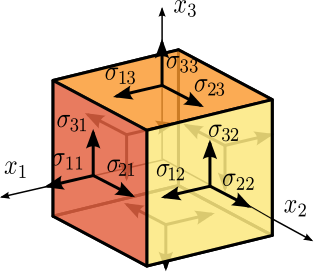 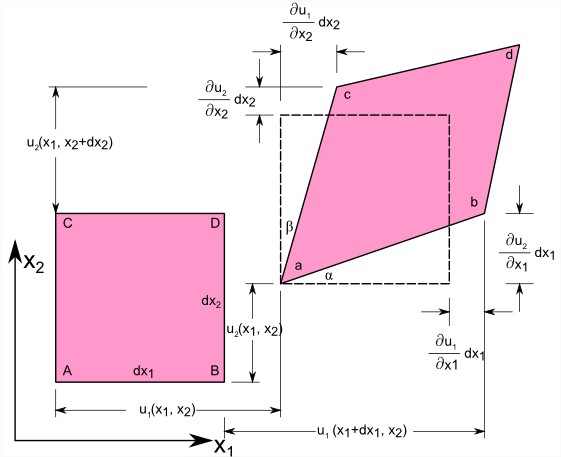 (a) Définition de la matrice de contrainte 		(b) Définition du déplacementFigure 4 : La contrainte induit une déformation et un déplacementLa condition d’équilibre d’un cube élémentaire sous l’action des forces surfaciques et des forces volumiques s’écrit alors sur chaque direction :Avec le même raisonnement sur l’équilibre mécanique des moments et avec une densité volumique de moment nulle, on en déduit que  est une matrice symétrique.La contrainte sur le cube élémentaire induit un déplacement de ce cube à cause de la déformation de ces voisins et de sa déformation propre. Afin d’avoir des représentations plus lisibles, on considère le cas 2D qui se généralise au cas 3D. Cet effet est défini par le vecteur déplacement noté  fonction de la position. Ainsi le point noté en  avant la déformation se retrouve en  après celle-ci (figure 4b). Si le champ de vecteur  est uniforme sur le matériau, cela traduit un déplacement d’ensemble de celui-ci mais pas une déformation.On introduit la matrice Jacobienne de  :On va montrer qu’elle représente à la fois une rotation et la déformation du cube (variation de forme, donc de longueur et/ou d’angle). Les déformations étant petites, on assimile l’angle de déformation de l’arête AB à  et AC à. Si ces deux angles sont égaux, le carré élémentaire a subi une rotation tandis que s’ils sont opposés, il subit une déformation comme l’illustre la figure 5. Les termes diagonaux du Jacobien représentent directement l’expansion/la contraction sur les deux axes.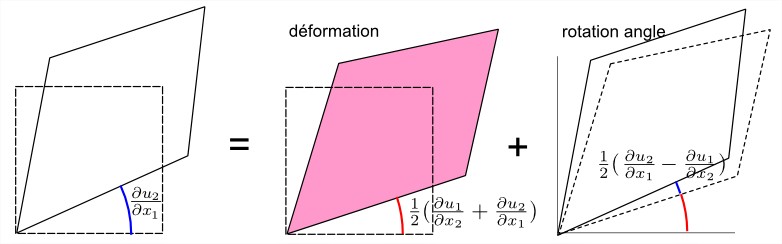 Figure 5 : Effet d'une déformation et d'une rotationLe tenseur des déformations, noté, correspond à la partie symétrie de la matrice Jacobienne du déplacement tandis que la partie antisymétrique correspond à la matrice de rotation . On a au premier ordre :La déformation est complètement caractérisée par. La loi de comportement des matériaux nous donne la relation entre le tenseur des déformations  et des contraintes La loi de Hooke permet d’exprimer  en fonction de  pour les matériaux dont le comportement est élastique. L’équation (3) nous permet de connaître le tenseur de contraintes à l’intérieur du matériau et la loi de comportement nous permet d’en déduire la déformation. Du point de vue expérimental, on fera en sorte d’avoir un comportement homogène du matériau, pour accéder à des informations sur la déformation locale à partir de mesures de la déformation globale. On pourra par exemple appliquer un effort surfacique sur un matériau de section circulaire constante.3 – Couplage électromécanique/magnétomécaniqueJusqu’à présent on s’est intéressé à la description des comportements électromagnétique et mécanique indépendamment l’un de l’autre. Cependant, un couplage a lieu entre ces deux domaines. Il se manifeste principalement de deux façons : une déformation induite par une sollicitation magnétique (respectivement électrique) et une modification de l’état magnétique (respectivement électrique) sous l’effet des contraintes. Dans le cas général, le champ magnétique, le champ d’excitation électrique  et le tenseur des contraintes  sont des fonctions du champ d’excitation, du champ électrique  et du tenseur des déformations :3.1 – ElectrostrictionL’origine de l’électrostriction résulte du déplacement relatif du barycentre des charges positives et négatives portées par les ions de la maille cristalline. Ce phénomène peut exister à condition que la maille cristalline élémentaire soit dépourvue de centre de symétrie et que le cristal soit non conducteur.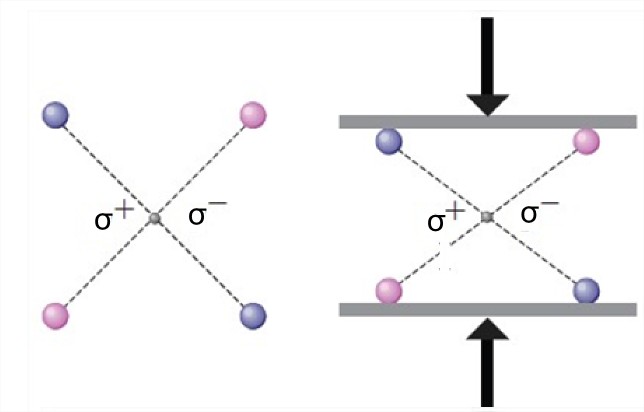 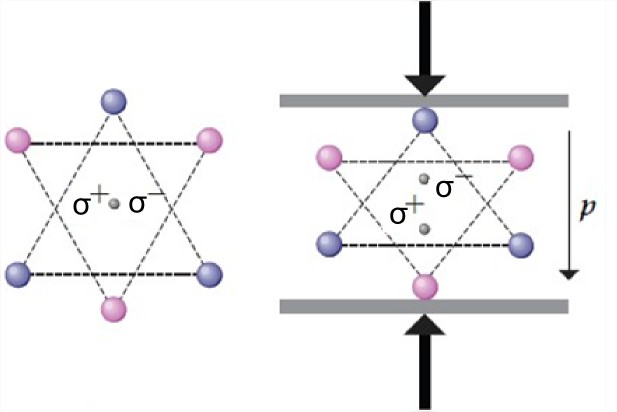 Figure 6 : Sollicitation mécanique de structures cristallineLorsque les relations entre  sont linéaires, on parle de piézoélectricité ou de piézomagnétisme. Dans le cas d’un matériau piézoélectrique, on peut écrire :Le coefficient dijk définit le couplage piézoélectrique, ce sont les mêmes coefficients qui définissent la relation entre le champ électrique E et le tenseur des contraintes qu’entre le tenseur des déformations et le champ d’excitation électrique D.  représente le terme général du tenseur de permittivité électrique et représente l’inverse du tenseur de Hooke qui relie le tenseur des déformations  à celui des contraintes. Les symétries du cristal ont pour conséquence la nullité ou l’égalité de certains des coefficients. Le tableau figure 7, rassemble les propriétés de quelques matériaux piézoélectriques couramment utilisés.Figure 7 : Caractéristiques principales de quelques matériaux piézoélectriques3.2 – MagnétostrictionDu point de vue microscopique, les propriétés magnétiques des matériaux sont dues à l’interaction entre les spins des atomes qui le constituent. On peut noter que les couplages magnéto-mécaniques employés sont fortement non linéaires et pourvus d’hystérésis, ce qui les distingue des phénomènes d’électrostriction.La magnétostriction fait appel à des outils de modélisation complexes qui seraient trop longs à décrire ici. On limite notre étude à la direction du champ magnétique et son axe transverse. On définit le coefficient de magnétostriction longitudinale  comme la différence relative entre la longueur de l’élément mesurée sous champ magnétique à saturation et sans champ (figure 8).On définit aussi le coefficient de magnétostriction transversale  et en général, on constate que l’on a.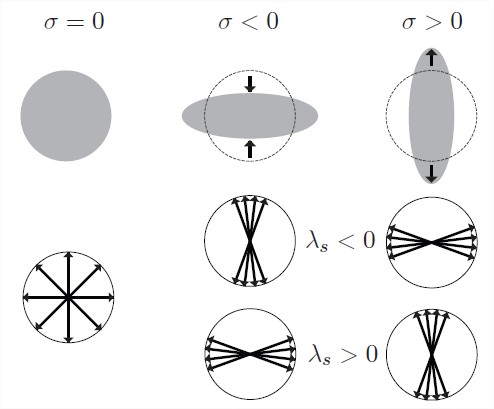 Figure 8 : Influence de l'état de contraintes sur l'orientation de l'anisotropie magnétiquePour un matériau à magnétostriction positive (respectivement négative) (> 0 respectivement < 0), l’aimantation tend à s’aligner perpendiculairement (respectivement parallèlement) à la direction d’application d’une contrainte de compression.Le Terfenol-D de composition Tb1−x Dyx Fey, est le matériau à magnétostriction géante le plus communément utilisé. Il présente à ce jour le meilleur compromis, à température ambiante, entre de larges déformations et des champs magnétiques faibles. Ces dernières années, un nouveau composé à base de Gallium (Ga) fait l’objet de beaucoup d’études. Le Galfenol de composition Fe1-xGax, possède une déformation de magnétostriction relativement élevée sous champ magnétique faible, quoique cinq fois moindre que celle du Terfenol-D. Il possède une induction magnétique à saturation équivalente à celle de l’alliage Fer-Silicium, présente très peu d’hystérésis et possède une température de fonctionnement plus élevée. Mécaniquement il possède une haute résistance à la traction (500 MPa), une bonne ductilité (peu fragile) et une bonne usinabilité.Figure 9 : Propriétés de quelques matériaux magnétostrictifs3.2 – Caractérisation de la magnétostrictionLe tableau figure 9, d’une apparente simplicité, pourrait faire oublier la complexité des couplages entre les phénomènes magnétiques et mécaniques ainsi que la difficulté de réaliser les mesures. On signale quelques points délicats aux lecteurs :La déformation de magnétostriction comprise entre 10-3 et 10-6 doit être bien maîtrisée, ce qui nécessite un contrôle précis de l’effort,L’effort appliqué doit être indépendant du champ magnétique,L’uniformité du champ magnétique et du champ de contrainte doit être assurée,Il faut s’affranchir des effets d’hystérésis.La mesure de la déformation parallèle et perpendiculaire au champ donne des courbes au comportement non linéaire avec des phénomènes d’hystérésis, comme dans le cas du Terfenol-D.La présence d’une contrainte de compression augmente l’amplitude de la déformation de magnétostriction, puis à partir d’une certaine valeur, entraîne une diminution de l’amplitude de la déformation. La déformation de magnétostriction maximale est obtenue pour une valeur de compression d’environ 10 MPa, comme l’illustre la figure 10a. On voit aussi qu’une contrainte de compression tend à dégrader le comportement magnétique, en effet lorsque la contrainte augmente le matériau tend à se comporter comme le vide comme on le voit sur la figure 10b.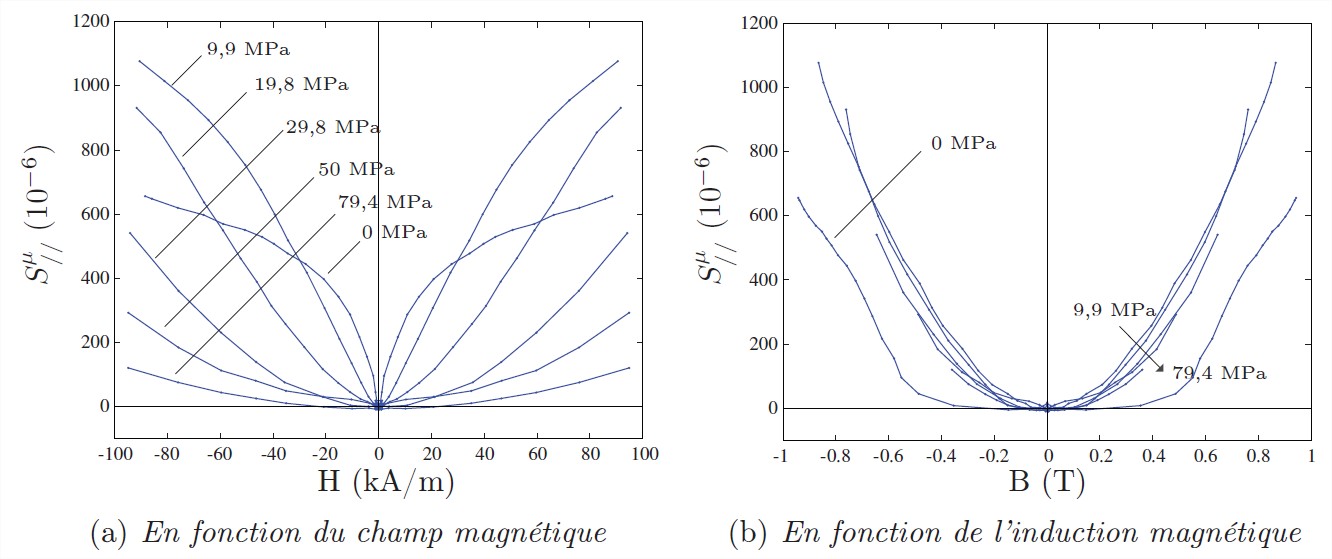 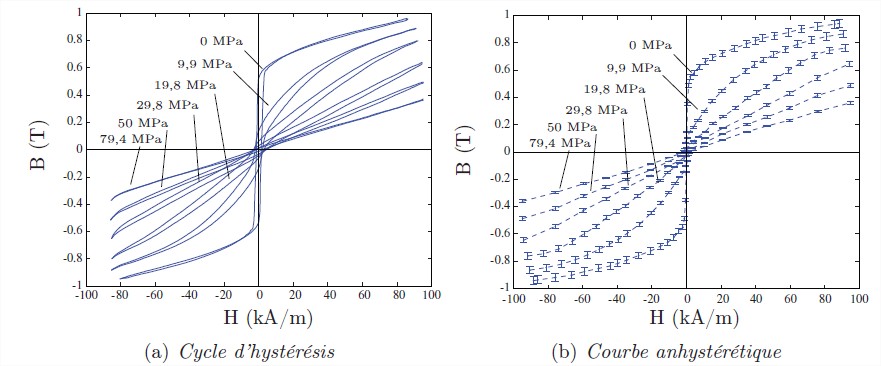 (a) Mesure de la déformation de magnétostriction (parallèle au champ magnétique)(b) Mesure du comportement magnétique sous contrainteFigure 10 : Echantillons de Terfenol-D4 – ApplicationsLes applications de matériaux piézoélectriques et magnétostrictifs sont très variées :Dans les allume-gaz piézoélectriques, l’énergie libérée par le choc sur le matériau est de l’ordre de 10 mJ ; la durée de l’étincelle est d’environ 100 s, pour une tension d’environ 10 kV,Les transformateurs piézoélectriques sont le siège d’un couplage par onde mécanique entre le circuit primaire et le circuit secondaire,Dans l’oscillateur piézoélectrique, on utilise les modes de résonance mécanique afin d’obtenir une fréquence spécifique,Les matériaux piézoélectriques et magnétostrictifs permettent d’obtenir des actionneurs et des capteurs très précis (voir ressources « Capteurs et chaîne d’acquisition » et « Capteurs pour la mesure de courant ») ; ce sont en outre des générateurs et des récepteurs d’ondes acoustiques. Ils permettent d’émettre ou de capter des sons de basses fréquences en milieu sous-marin et des ultrasons dans des applications industrielles. 4.1 – Comparaison matériaux magnétostrictifs et piézoélectriquesFigure 11 : Comparatif entre les propriétés des matériaux magnétostrictifs et piézoélectriquesLes matériaux piézoélectriques sont à ce jour les plus couramment utilisés du fait de leur plus grande maturité technologique, d’une meilleure disponibilité et de leur coût réduit. Les matériaux piézoélectriques, et plus particulièrement les céramiques multicouches, ont pour principal avantage de fournir des déformations importantes proportionnelles au champ appliqué, sur une bande passante en fréquences significative. Cependant, les matériaux à magnétostriction géante, et en l’occurrence le Terfenol-D, semblent présenter des performances plus intéressantes que les céramiques piézoélectriques dans certaines conditions. À cause de la faible valeur de sa rigidité et à sa capacité à travailler sous de larges précontraintes, la déformation dynamique à la résonance du Terfenol-D est supérieure à celle des céramiques piézoélectriques. Cette particularité du Terfenol-D est un avantage pour produire des résonateurs basses fréquences de taille réduite. De plus, une forte densité d’énergie est fournie au sein du matériau actif et il requiert des tensions faibles pour produire le champ magnétique comme le montre le tableau figure 11. La principale limitation du Terfenol-D, sous forme massive, incombe aux courants de Foucault qui limitent la bande passante à quelques dizaines de kHz. L’emploi de lames minces peut permettre de dépasser cette limitation, mais augmentera sensiblement les coûts induits par l’usinage et les pertes de matériau.La mise en œuvre de dispositifs magnétostrictifs présente trois principaux inconvénients, par rapport aux dispositifs piézoélectriques :L’utilisation d’aimants de polarisation, de bobinages d’excitation et de circuits magnétiques (pour refermer les lignes de champ magnétique), implique des dispositifs plus lourds et moins compacts,Le maintien d’une déformation en régime quasi-statique nécessite la consommation d’énergie par l’actionneur pour permettre la circulation d’un courant non nul dans les enroulements,Un échauffement par effet Joule est provoqué par les courants que nécessite l’alimentation des bobinages.4.2 – Résonateur piézoélectriqueLa première application d’envergure de matériaux piézoélectrique est le résonateur à quartz.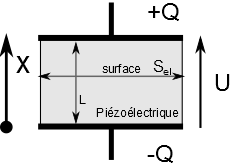 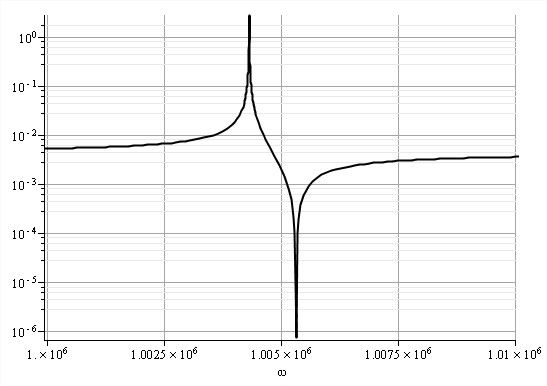 Figure 12 : Résonateur piézoélectriqueOn place un matériau piézoélectrique entre deux électrodes alimentées sous une tension U et portant les charges +Q et –Q. On considère le cas d’une onde longitudinale se déplaçant perpendiculairement aux plans des électrodes. Dans ce modèle à une dimension, les variables qui persistent sont 11, E1, u1, S11, ainsi que les coefficients d111, s1111 et 11 qui sont respectivement notées , E, u, S, d, s et . D’après les équations (9), on obtient :D’après les équations de Maxwell et le principe fondamental de la dynamique appliqué sur un cube élémentaire, il vient:En combinant les équations (10) et (11), on obtient une équation de d’Alembert, avec comme conditions aux limites une contrainte nulle aux bords ce qui donne une infinité de fréquences de résonance. On cherche la solution sous la forme d’une onde stationnaire harmonique, avec k le vecteur d’onde :En appliquant les conditions aux limites de nullité de la contrainte en x=0 et x=L, il vient :Par ailleurs, d’après les équations (8) et (9), il vient :En intégrant la tension V de 0 à L:Grâce à l’équation (16), on obtient l’admittancePour le quartz :  = 2.64 et 40 GPa, on obtient le diagramme de l’admittance de la figure 12 où l’on voit apparaître deux fréquences caractéristiques, la fréquence de résonance (1,004 MHz) et d’antirésonance (1,005 MHz).Pour des cristaux de quartz de dimensions millimétriques, les fréquences de résonance et d’antirésonance sont de l’ordre du MHz en mode d’élongation. Le facteur de qualité est élevé et dépasse souvent les 500 000 ce qui en fait un élément incontournable des horloges. Les quartz sont utilisés en mode de résonance sur le fondamental mais aussi sur les harmoniques ce qui leur donne un facteur de qualité plus important, mais pose un problème de démarrage des oscillateurs car plusieurs points de fonctionnement sont possibles pour l’oscillateur, et seules les conditions de démarrage nous donneront le point de fonctionnement du circuit. En travaillant sur d’autres modes de résonance mécanique (élongation, cisaillement et flexion), on peut couramment atteindre des fréquences de plusieurs dizaines de GHz.S’appuyant sur ce qui vient d’être fait, la ressource « Piézoélectricité et magnétostriction : pour aller plus loin… » propose quelques questions réponses de niveau progressif. Références :[1]: http://www.cedrat-technologies.com/fr/technologies/actionneurs.html[a]: N. Galopin, Modélisation et caractérisation de matériaux actifs pour la conception de dispositifs magnéto-électriques. (2007). http://hal.archives-ouvertes.fr/tel-00274483/[b]: P. Hartemann, Effets et matériaux magnétostrictifs. Tech. Ingénieur Matériaux Actifs Intelligents Surfaces Fonct. Base documentaire : TIB126DUO., (2013).[c]: J.-P. Aubry, Composants piézo-électriques. Tech. Ingénieur Matériaux Pour L’électronique Dispos. Assoc. Base documentaire : TIB271DUO., (2013).[d]: B. Nogarede, C. Henaux, & J.-F. Rouchon, Actionneurs électromécaniques pour la robotique et le positionnement Fondamentaux et structures de base. Tech. Ingénieur Appl. Électromécaniques Électrothermie Ind. Base documentaire : TIB268DUO., (2013).Ressource publiée sur Culture Sciences de l’Ingénieur : http://eduscol.education.fr/sti/si-ens-paris-saclayMorgan ALMANZA Edité le 22/01/2018(a) Actionneur magnétostrictif avec système d’amplification mécanique, conçu pour produire de grands efforts (>20kN) et de grandes courses (>200m) à basse tension (<12V) en statique comme en dynamique. (b) Actionneur avec système d’amplification mécanique. Cette technologie a été développée par le CNES pour les télescopes intégrés aux satellites(1)()()()()()()()(a) Cristal possédant un centre de symétrie : absence l’électrostriction(b) Cristal ne possédant pas de symétrie : le phénomène l’électrostriction peut avoir lieu()PolymèreMonocristauxMonocristauxMonocristauxPolycristauxPolycristauxPVDFQuartzLiNbO3PMN-PTPZT doucePZT durePermittivité relative sur l’axe principal [F/m]123.52948001150Température limite de fonctionnement [K]453846148345345859025002620640240s (Temp. Limit [K]Bsat [T]Fer-910432,16Cobalt-6214031,72Terfernol-D15006531TbFe217506981,1Galfenol (Fe0.81Ga0.19)3509481,61PropriétésMatériaux piézoélectriquesMatériaux magnétostrictifsMécaniquesDéformation : 0,1 – 0,6% Force : 500 – 30000 NBande passante : 0 – 1 GHzDéformation : 0,1 – 0,6% Force : 500 – 5000 NBande passante : 0 - 50 kHzThermiquesTempérature de Curie :  300°CTempérature de Curie :  400°CEnergétiquesDensité d’énergie :  Consommation : Très faibleCommande (couramment utilisée dans les systèmes): Champ électrique : 1 – 2 kVMulticouches  200 VDensité d’énergie :  Consommation : FaibleCommande (couramment utilisée dans les systèmes) : Champ magnétique :        200 kA/mComportementTrès bonne linéarité (piézoélectricité) Fortement non linéaire (a) Schéma du dispositif piézoélectrique dans l’oscillateur(b) Module de l’admittance Y(f) en fonction de la fréquence()()()()()()()()